이화여자대학교 후원 신청서기부자 정보 약정 정보이화여자대학교 발전기금 조성에 위와 같이 기부(약정)합니다.Tel (02)3277-2927, 3969 문자수신번호 1666-0531 Fax (02)392–3473 Homepage http://giving.ewha.ac.kr E-mail ewha21@ewha.ac.kr이화사랑 소액기부캠페인 후원 신청서기부자 정보 약정 정보이화여자대학교 발전기금 조성에 위와 같이 기부(약정)합니다.Tel (02)3277-2927, 3969 문자수신번호 1666-0531 Fax (02)392–3473 Homepage http://giving.ewha.ac.kr E-mail ewha21@ewha.ac.kr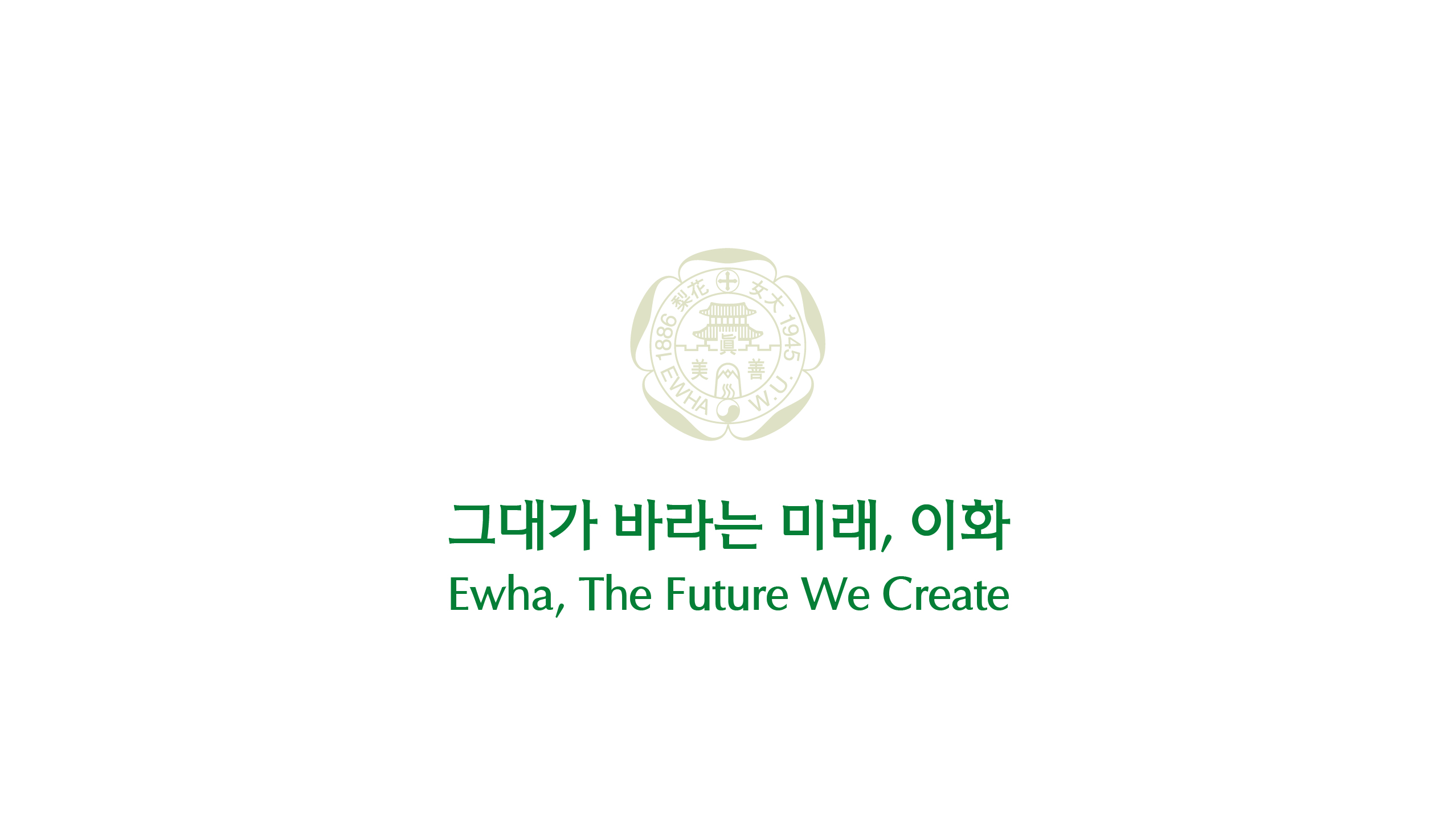 장학금 지급 규정                                            ※ 장학금 후원 시 작성하여 주시기 바랍니다.성명(기관명)익명희망기부금 영수증 신청󠆴 주민(사업자)등록번호주민(사업자)등록번호주민(사업자)등록번호기부금 영수증 신청󠆴 ※ 세제혜택용 기부금영수증 발급을 원하시는 경우, 기재해 주시기 바랍니다.※ 세제혜택용 기부금영수증 발급을 원하시는 경우, 기재해 주시기 바랍니다.※ 세제혜택용 기부금영수증 발급을 원하시는 경우, 기재해 주시기 바랍니다.※ 세제혜택용 기부금영수증 발급을 원하시는 경우, 기재해 주시기 바랍니다.※ 세제혜택용 기부금영수증 발급을 원하시는 경우, 기재해 주시기 바랍니다.※ 세제혜택용 기부금영수증 발급을 원하시는 경우, 기재해 주시기 바랍니다.※ 세제혜택용 기부금영수증 발급을 원하시는 경우, 기재해 주시기 바랍니다.※ 세제혜택용 기부금영수증 발급을 원하시는 경우, 기재해 주시기 바랍니다.※ 세제혜택용 기부금영수증 발급을 원하시는 경우, 기재해 주시기 바랍니다.※ 세제혜택용 기부금영수증 발급을 원하시는 경우, 기재해 주시기 바랍니다.연락처주소연락처휴대전화연락처E-mail직장직장명소속직위이화와의관계 동창전공입학연도입학연도이화와의관계 교직원소속이화와의관계 기타(                ) 기타(                ) 기타(                ) 기타(                ) 기타(                ) 기타(                ) 기타(                ) 기타(                ) 기타(                ) 기타(                )기부 용도 이화2030+발전기금 이화2030+발전기금 이화2030+발전기금 이화2030+발전기금 이화2030+발전기금 이화2030+발전기금 이화2030+발전기금 이화2030+발전기금 이화2030+발전기금 이화2030+발전기금 이화2030+발전기금 이화2030+발전기금 이화2030+발전기금 이화2030+발전기금 이화2030+발전기금 이화2030+발전기금 이화2030+발전기금 이화2030+발전기금기부 용도 장학기금 장학기금 장학기금기금명(                        )(                        )(                        )(                        )(                        )(                        )(                        )(                        )(                        )(                        )(                        )(                        )(                        )(                        )기부 용도 기타 기타 기타(단과대학/학과/기관/건축기금 등)(단과대학/학과/기관/건축기금 등)(단과대학/학과/기관/건축기금 등)(단과대학/학과/기관/건축기금 등)(단과대학/학과/기관/건축기금 등)(단과대학/학과/기관/건축기금 등)(단과대학/학과/기관/건축기금 등)기금:기금:기부금액일금일금원(\(\)납부 기간 일시납부 일시납부 일시납부납부예정일납부예정일년월일납부 기간 분할납부 분할납부 분할납부월 분납액(월 분납액(원납부횟수(납부횟수(회)회)회)납부 기간 분할납부 분할납부 분할납부납부시작일납부시작일년월일일일납부방법 무통장 입금 무통장 입금 무통장 입금 무통장 입금 무통장 입금신한은행  000-1886-0531  (예금주: 이화여자대학교)신한은행  000-1886-0531  (예금주: 이화여자대학교)신한은행  000-1886-0531  (예금주: 이화여자대학교)신한은행  000-1886-0531  (예금주: 이화여자대학교)신한은행  000-1886-0531  (예금주: 이화여자대학교)신한은행  000-1886-0531  (예금주: 이화여자대학교)신한은행  000-1886-0531  (예금주: 이화여자대학교)신한은행  000-1886-0531  (예금주: 이화여자대학교)신한은행  000-1886-0531  (예금주: 이화여자대학교)신한은행  000-1886-0531  (예금주: 이화여자대학교)신한은행  000-1886-0531  (예금주: 이화여자대학교)신한은행  000-1886-0531  (예금주: 이화여자대학교)신한은행  000-1886-0531  (예금주: 이화여자대학교)납부방법 CMS자동이체 CMS자동이체 CMS자동이체 CMS자동이체 CMS자동이체은행명계좌번호계좌번호납부방법 15일 15일 30일 30일예금주예금주 생년월일(사업자번호)예금주 생년월일(사업자번호)예금주 생년월일(사업자번호)납부방법 교직원 급여공제 교직원 급여공제 교직원 급여공제 교직원 급여공제 교직원 급여공제이화여대 급여일(25일)에 자동으로 공제됩니다.이화여대 급여일(25일)에 자동으로 공제됩니다.이화여대 급여일(25일)에 자동으로 공제됩니다.이화여대 급여일(25일)에 자동으로 공제됩니다.이화여대 급여일(25일)에 자동으로 공제됩니다.이화여대 급여일(25일)에 자동으로 공제됩니다.이화여대 급여일(25일)에 자동으로 공제됩니다.이화여대 급여일(25일)에 자동으로 공제됩니다.이화여대 급여일(25일)에 자동으로 공제됩니다.이화여대 급여일(25일)에 자동으로 공제됩니다.이화여대 급여일(25일)에 자동으로 공제됩니다.이화여대 급여일(25일)에 자동으로 공제됩니다.이화여대 급여일(25일)에 자동으로 공제됩니다.년월일기부자(서명)■ 개인정보 수집•이용 및 제3자 제공 동의  수집•이용 목적 기부자 관리 및 예우, CMS 자동이체 수집항목 상기 약정 정보 보유•이용기간 준영구 제3자 제공 (사)금융결제원 (CMS관련 계좌정보) 동의거부 권리 및 불이익내용 기부자는 개인 정보의 수집 및 이용에 대한 동의를 거부할 수 있습니다. 동의하지 않는 경우 기부금 처리 및 기부자 예우에 어려움이 있을 수 있습니다.                동의합니다■ 기부자 예우 동의 이화여자대학교 발전기금 후원자 예우 기준(후원금액별 상이)에 따라 감사카드 및 선물, 이화달력, 홍보책자, SMS 및 이메일이 발송될 수 있으며, 이화소식지•연간보고서•기부자 명예의 전당(Ewha Donors Wall)에 기부자의 이름이 게재될 수 있습니다.  동의합니다■ 주민등록번호 수집 및 이용 고지  기부금영수증 발급을 위해 법인세법 및 소득세법에 따라 주민등록번호가 수집 및 이용되고 있습니다.성명(기관명) 익명희망기부금 영수증 신청󠆴 주민(사업자)등록번호주민(사업자)등록번호주민(사업자)등록번호기부금 영수증 신청󠆴 ※ 세제혜택용 기부금영수증 발급을 원하시는 경우, 기재해 주시기 바랍니다.※ 세제혜택용 기부금영수증 발급을 원하시는 경우, 기재해 주시기 바랍니다.※ 세제혜택용 기부금영수증 발급을 원하시는 경우, 기재해 주시기 바랍니다.※ 세제혜택용 기부금영수증 발급을 원하시는 경우, 기재해 주시기 바랍니다.※ 세제혜택용 기부금영수증 발급을 원하시는 경우, 기재해 주시기 바랍니다.※ 세제혜택용 기부금영수증 발급을 원하시는 경우, 기재해 주시기 바랍니다.※ 세제혜택용 기부금영수증 발급을 원하시는 경우, 기재해 주시기 바랍니다.※ 세제혜택용 기부금영수증 발급을 원하시는 경우, 기재해 주시기 바랍니다.※ 세제혜택용 기부금영수증 발급을 원하시는 경우, 기재해 주시기 바랍니다.※ 세제혜택용 기부금영수증 발급을 원하시는 경우, 기재해 주시기 바랍니다.연락처주소연락처휴대전화연락처E-mail직장직장명소속직위이화와의관계 동창전공입학연도입학연도이화와의관계 교직원소속이화와의관계 기타(                ) 기타(                ) 기타(                ) 기타(                ) 기타(                ) 기타(                ) 기타(                ) 기타(                ) 기타(                ) 기타(                )기부 용도 이화해피펀드 이화해피펀드 이화해피펀드 이화해피펀드학생복지를 위한 프로그램 운영 및 지원 기금학생복지를 위한 프로그램 운영 및 지원 기금학생복지를 위한 프로그램 운영 및 지원 기금학생복지를 위한 프로그램 운영 및 지원 기금학생복지를 위한 프로그램 운영 및 지원 기금학생복지를 위한 프로그램 운영 및 지원 기금학생복지를 위한 프로그램 운영 및 지원 기금학생복지를 위한 프로그램 운영 및 지원 기금학생복지를 위한 프로그램 운영 및 지원 기금학생복지를 위한 프로그램 운영 및 지원 기금학생복지를 위한 프로그램 운영 및 지원 기금학생복지를 위한 프로그램 운영 및 지원 기금학생복지를 위한 프로그램 운영 및 지원 기금학생복지를 위한 프로그램 운영 및 지원 기금학생복지를 위한 프로그램 운영 및 지원 기금학생복지를 위한 프로그램 운영 및 지원 기금학생복지를 위한 프로그램 운영 및 지원 기금학생복지를 위한 프로그램 운영 및 지원 기금기부 용도 EWHA WAVE 기금 EWHA WAVE 기금 EWHA WAVE 기금 EWHA WAVE 기금학교발전을 응원하고 지원하는 기금학교발전을 응원하고 지원하는 기금학교발전을 응원하고 지원하는 기금학교발전을 응원하고 지원하는 기금학교발전을 응원하고 지원하는 기금학교발전을 응원하고 지원하는 기금학교발전을 응원하고 지원하는 기금학교발전을 응원하고 지원하는 기금학교발전을 응원하고 지원하는 기금학교발전을 응원하고 지원하는 기금학교발전을 응원하고 지원하는 기금학교발전을 응원하고 지원하는 기금학교발전을 응원하고 지원하는 기금학교발전을 응원하고 지원하는 기금학교발전을 응원하고 지원하는 기금학교발전을 응원하고 지원하는 기금학교발전을 응원하고 지원하는 기금학교발전을 응원하고 지원하는 기금기부 용도 선배라면장학금 선배라면장학금 선배라면장학금 선배라면장학금우리과 후배들을 위해 선배들이 후원하는 장학금우리과 후배들을 위해 선배들이 후원하는 장학금우리과 후배들을 위해 선배들이 후원하는 장학금우리과 후배들을 위해 선배들이 후원하는 장학금우리과 후배들을 위해 선배들이 후원하는 장학금우리과 후배들을 위해 선배들이 후원하는 장학금우리과 후배들을 위해 선배들이 후원하는 장학금우리과 후배들을 위해 선배들이 후원하는 장학금우리과 후배들을 위해 선배들이 후원하는 장학금우리과 후배들을 위해 선배들이 후원하는 장학금우리과 후배들을 위해 선배들이 후원하는 장학금우리과 후배들을 위해 선배들이 후원하는 장학금우리과 후배들을 위해 선배들이 후원하는 장학금우리과 후배들을 위해 선배들이 후원하는 장학금우리과 후배들을 위해 선배들이 후원하는 장학금우리과 후배들을 위해 선배들이 후원하는 장학금우리과 후배들을 위해 선배들이 후원하는 장학금우리과 후배들을 위해 선배들이 후원하는 장학금기부 방법 및 기부 금액 정기후원 정기후원 정기후원 1구좌 1구좌 3구좌 3구좌 3구좌 3구좌 5구좌 5구좌 5구좌 5구좌 10구좌 10구좌 10구좌 10구좌 기타(      )좌 기타(      )좌 기타(      )좌 기타(      )좌 기타(      )좌기부 방법 및 기부 금액 정기후원 정기후원 정기후원※ 1구좌: 월 1만 원  ※ 정기후원은 매월 정한 구좌만큼 후원하는 방법입니다.※ 1구좌: 월 1만 원  ※ 정기후원은 매월 정한 구좌만큼 후원하는 방법입니다.※ 1구좌: 월 1만 원  ※ 정기후원은 매월 정한 구좌만큼 후원하는 방법입니다.※ 1구좌: 월 1만 원  ※ 정기후원은 매월 정한 구좌만큼 후원하는 방법입니다.※ 1구좌: 월 1만 원  ※ 정기후원은 매월 정한 구좌만큼 후원하는 방법입니다.※ 1구좌: 월 1만 원  ※ 정기후원은 매월 정한 구좌만큼 후원하는 방법입니다.※ 1구좌: 월 1만 원  ※ 정기후원은 매월 정한 구좌만큼 후원하는 방법입니다.※ 1구좌: 월 1만 원  ※ 정기후원은 매월 정한 구좌만큼 후원하는 방법입니다.※ 1구좌: 월 1만 원  ※ 정기후원은 매월 정한 구좌만큼 후원하는 방법입니다.※ 1구좌: 월 1만 원  ※ 정기후원은 매월 정한 구좌만큼 후원하는 방법입니다.※ 1구좌: 월 1만 원  ※ 정기후원은 매월 정한 구좌만큼 후원하는 방법입니다.※ 1구좌: 월 1만 원  ※ 정기후원은 매월 정한 구좌만큼 후원하는 방법입니다.※ 1구좌: 월 1만 원  ※ 정기후원은 매월 정한 구좌만큼 후원하는 방법입니다.※ 1구좌: 월 1만 원  ※ 정기후원은 매월 정한 구좌만큼 후원하는 방법입니다.※ 1구좌: 월 1만 원  ※ 정기후원은 매월 정한 구좌만큼 후원하는 방법입니다.※ 1구좌: 월 1만 원  ※ 정기후원은 매월 정한 구좌만큼 후원하는 방법입니다.※ 1구좌: 월 1만 원  ※ 정기후원은 매월 정한 구좌만큼 후원하는 방법입니다.※ 1구좌: 월 1만 원  ※ 정기후원은 매월 정한 구좌만큼 후원하는 방법입니다.※ 1구좌: 월 1만 원  ※ 정기후원은 매월 정한 구좌만큼 후원하는 방법입니다.기부 방법 및 기부 금액 일시후원 일시후원 일시후원일금원원(\(\)기부 방법 및 기부 금액 일시후원 일시후원 일시후원 일시납부 일시납부 일시납부납부예정일납부예정일년년월월월일일기부 방법 및 기부 금액 일시후원 일시후원 일시후원 분할납부 분할납부 분할납부월 분납액(월 분납액(원원납부횟수납부횟수납부횟수납부횟수회)회)기부 방법 및 기부 금액 일시후원 일시후원 일시후원 분할납부 분할납부 분할납부납부시작일납부시작일년년월월월일일납부방법 무통장 입금 무통장 입금 무통장 입금 무통장 입금신한은행  000-1886-0531  (예금주: 이화여자대학교)신한은행  000-1886-0531  (예금주: 이화여자대학교)신한은행  000-1886-0531  (예금주: 이화여자대학교)신한은행  000-1886-0531  (예금주: 이화여자대학교)신한은행  000-1886-0531  (예금주: 이화여자대학교)신한은행  000-1886-0531  (예금주: 이화여자대학교)신한은행  000-1886-0531  (예금주: 이화여자대학교)신한은행  000-1886-0531  (예금주: 이화여자대학교)신한은행  000-1886-0531  (예금주: 이화여자대학교)신한은행  000-1886-0531  (예금주: 이화여자대학교)신한은행  000-1886-0531  (예금주: 이화여자대학교)신한은행  000-1886-0531  (예금주: 이화여자대학교)신한은행  000-1886-0531  (예금주: 이화여자대학교)신한은행  000-1886-0531  (예금주: 이화여자대학교)신한은행  000-1886-0531  (예금주: 이화여자대학교)신한은행  000-1886-0531  (예금주: 이화여자대학교)신한은행  000-1886-0531  (예금주: 이화여자대학교)신한은행  000-1886-0531  (예금주: 이화여자대학교)납부방법 CMS자동이체 CMS자동이체 CMS자동이체 CMS자동이체은행명은행명은행명계좌번호계좌번호계좌번호계좌번호납부방법 15일 30일 30일예금주예금주예금주예금주 생년월일(사업자번호)예금주 생년월일(사업자번호)예금주 생년월일(사업자번호)예금주 생년월일(사업자번호)예금주 생년월일(사업자번호)예금주 생년월일(사업자번호)예금주 생년월일(사업자번호)납부방법 교직원 급여공제 교직원 급여공제 교직원 급여공제 교직원 급여공제이화여대 급여일(25일)에 자동으로 공제됩니다.이화여대 급여일(25일)에 자동으로 공제됩니다.이화여대 급여일(25일)에 자동으로 공제됩니다.이화여대 급여일(25일)에 자동으로 공제됩니다.이화여대 급여일(25일)에 자동으로 공제됩니다.이화여대 급여일(25일)에 자동으로 공제됩니다.이화여대 급여일(25일)에 자동으로 공제됩니다.이화여대 급여일(25일)에 자동으로 공제됩니다.이화여대 급여일(25일)에 자동으로 공제됩니다.이화여대 급여일(25일)에 자동으로 공제됩니다.이화여대 급여일(25일)에 자동으로 공제됩니다.이화여대 급여일(25일)에 자동으로 공제됩니다.이화여대 급여일(25일)에 자동으로 공제됩니다.이화여대 급여일(25일)에 자동으로 공제됩니다.이화여대 급여일(25일)에 자동으로 공제됩니다.이화여대 급여일(25일)에 자동으로 공제됩니다.이화여대 급여일(25일)에 자동으로 공제됩니다.이화여대 급여일(25일)에 자동으로 공제됩니다.년월일기부자(서명)■ 개인정보 수집•이용 및 제3자 제공 동의  수집•이용 목적 기부자 관리 및 예우, CMS 자동이체 수집항목 상기 약정 정보 보유•이용기간 준영구 제3자 제공 (사)금융결제원 (CMS관련 계좌정보) 동의거부 권리 및 불이익내용 기부자는 개인 정보의 수집 및 이용에 대한 동의를 거부할 수 있습니다. 동의하지 않는 경우 기부금 처리 및 기부자 예우에 어려움이 있을 수 있습니다.                동의합니다■ 기부자 예우 동의 이화여자대학교 발전기금 후원자 예우 기준(후원금액별 상이)에 따라 감사카드 및 선물, 이화달력, 홍보책자, SMS 및 이메일이 발송될 수 있으며, 이화소식지•연간보고서•기부자 명예의 전당(Ewha Donors Wall)에 기부자의 이름이 게재될 수 있습니다.  동의합니다■ 주민등록번호 수집 및 이용 고지  기부금영수증 발급을 위해 법인세법 및 소득세법에 따라 주민등록번호가 수집 및 이용되고 있습니다.장학금명수혜 학과 학과 지정 학과 지정대학(원)대학(원)학과 학과  학부   대학원 학부   대학원 학부   대학원수혜 학과 학과 미지정 학과 미지정 학과 미지정 학과 미지정 학과 미지정 학과 미지정 학과 미지정 학과 미지정 학과 미지정 학과 미지정 학과 미지정 학과 미지정 학과 미지정 학과 미지정선발 조건 선발 조건 지정 선발 조건 지정 선발 조건 지정 선발 조건 지정 선발 조건 지정 선발 조건 지정 선발 조건 지정 선발 조건 지정 선발 조건 지정 선발 조건 지정 선발 조건 지정 선발 조건 지정 선발 조건 지정 선발 조건 지정선발 조건선발 조건 장학생 선발 및 지급에 관한 사항을 학교에 일임 장학생 선발 및 지급에 관한 사항을 학교에 일임 장학생 선발 및 지급에 관한 사항을 학교에 일임 장학생 선발 및 지급에 관한 사항을 학교에 일임 장학생 선발 및 지급에 관한 사항을 학교에 일임 장학생 선발 및 지급에 관한 사항을 학교에 일임 장학생 선발 및 지급에 관한 사항을 학교에 일임 장학생 선발 및 지급에 관한 사항을 학교에 일임 장학생 선발 및 지급에 관한 사항을 학교에 일임 장학생 선발 및 지급에 관한 사항을 학교에 일임 장학생 선발 및 지급에 관한 사항을 학교에 일임 장학생 선발 및 지급에 관한 사항을 학교에 일임 장학생 선발 및 지급에 관한 사항을 학교에 일임 장학생 선발 및 지급에 관한 사항을 학교에 일임1인당 장학금액()원)원학기당 장학생 수학기당 장학생 수()명)명연간 장학금지급 횟수 1회 (  1학기 /   2학기) 1회 (  1학기 /   2학기) 1회 (  1학기 /   2학기) 1회 (  1학기 /   2학기) 1회 (  1학기 /   2학기)1인당 장학금지급 기간1인당 장학금지급 기간 해당 학기에 한함 해당 학기에 한함 해당 학기에 한함 해당 학기에 한함 해당 학기에 한함 해당 학기에 한함 해당 학기에 한함연간 장학금지급 횟수 2회 (매학기) 2회 (매학기) 2회 (매학기) 2회 (매학기) 2회 (매학기)1인당 장학금지급 기간1인당 장학금지급 기간 연속 지급 연속 지급 연속 지급 연속 지급 연속 지급 연속 지급 연속 지급연간 장학금지급 횟수 2회 (매학기) 2회 (매학기) 2회 (매학기) 2회 (매학기) 2회 (매학기)1인당 장학금지급 기간1인당 장학금지급 기간(기간:(기간:(기간:)장학금 유형 등록금 범위 내 지원 등록금 범위 내 지원 등록금 범위 내 지원 등록금 범위 내 지원 등록금 범위 내 지원장학금 원금지급 여부장학금 원금지급 여부 원금 지급 가능 원금 지급 가능 원금 지급 가능 원금 지급 가능 원금 지급 가능 원금 지급 가능 원금 지급 가능장학금 유형 등록금 및 생활비 지원   (등록금 초과 지원) 등록금 및 생활비 지원   (등록금 초과 지원) 등록금 및 생활비 지원   (등록금 초과 지원) 등록금 및 생활비 지원   (등록금 초과 지원) 등록금 및 생활비 지원   (등록금 초과 지원)장학금 원금지급 여부장학금 원금지급 여부 원금 보존   (이자 범위 내에서만 지금) 원금 보존   (이자 범위 내에서만 지금) 원금 보존   (이자 범위 내에서만 지금) 원금 보존   (이자 범위 내에서만 지금) 원금 보존   (이자 범위 내에서만 지금) 원금 보존   (이자 범위 내에서만 지금) 원금 보존   (이자 범위 내에서만 지금)